Prot. 0000113/B2-USCITA  del 14/01/2016               Pubblicazione Albo Pretorio e Sito Web del 14/01/2016ISTITUTO COMPRENSIVO VOLTERRAVia Fonda n° 3 - 56048 Volterra tel. 0588-86165 fax. 0588-86102C.M. PIIC84200N  - C.F. 90032000508 – COD. UNIVOCO FATTURAZIONE: UFXC4Gpiic84200n@pec.istruzione.it - piic84200n@istruzione.it - info@icsvolterra.it http://www.icsvolterra.itSede di erogazione corsi C.P.I.A. Provincia di Pisa				 	         ctp@icsvolterra.it   									ALL'ALBO PRETORIO								AL SITO WEB DELL'ISTITUTO								AGLI ISTITUTI SCOLASTICI								DELLA PROVINCIA DI PISA								A TUTTI GLI INTERESSATIOggetto: Bando di gara per I' affidamento dell’incarico di esperto tecnico informatico. IL DIRIGENTE SCOLASTICOVISTO il D.P.R. n.275 del 08/03/1999 che definisce il regolamento per l'autonomia scolastica; VISTI i criteri per le attività negoziali arti. 32 e 33 c.2 del D.L. 44/2001 VISTO il D. Lgs. 163/2006 del Codice dei Contratti Pubblici per la P.A. VISTA la L. 136/2010 e successive modifiche relativa agli obblighi di tracciabilità dei flussi finanziari; VISTI gli articoli 35 e 57 del CCNL vigente in materia di collaborazioni plurime; VISTO il regolamento di Istituto dello svolgimento delle attività negoziali; CONSIDERATO l'interesse dell'Istituzione Scolastica a garantire la funzionalità ottimale degli strumenti e delle procedure informatiche ; CONSIDERATA la necessità di procedere all'assegnazione del servizio di assistenza informatica in grado di gestire le problematicità sia a livello di segreteria sia dei laboratori informatici e di tutte le dotazioni informatiche dei plessi RENDE NOTOche è aperta la selezione per il conferimento dell'incarico di prestazione d'opera professionale non continuativa rivolta a Docenti / ATA in servizio nelle Scuole Statali della provincia di Pisa o Esperti esterni per lo svolgimento dell'attività di seguito indicata: "attività tecnica specifica per il funzionamento dei laboratori informatici e di tutte le apparecchiature presenti nei tredici plessi dell'Istituto, negli uffici di segreteria e del Dirigente Scolastico". ART. 1 Descrizione dell'incaricoLa persona selezionata dovrà svolgere le seguenti attività: ❑ Manutenzione impianti, attrezzature informatiche e tecnologiche presenti nei 13 plessi dell' Istituto Comprensivo (compresi i laboratori informatici e le postazioni per l'utilizzo del registro elettronico); ❑ Manutenzione e gestione di reti informatiche interne; ❑ Assistenza per la organizzazione del sito web dell'Istituto, comunque affidata a personale interno;❑ Supporto informatico su hardware, software gestionali e operativi e reti di trasmissione degli uffici del Dirigente Scolastico, dei Collaboratori del D.S. e della segreteria;L’incaricato dovrà garantire tempi di intervento entro le 48 ore lavorative dalla richiesta.L’incaricato deve essere disponibile a relazionarsi, oltre che con la dirigenza ed i servizi amministrativi, con i docenti responsabili di sede e con i docenti responsabili dei laboratori di informatica.Art. 2 Personale interessato e competenze richiestePossono presentare domanda:Tutti i Docenti e gli ATA con contratto a tempo indeterminato o determinato in servizio presso le scuole statali della provincia di Pisa;Il personale esperto esterno in possesso di documentati titoli e/o esperienze pregresse o in atto corrispondenti ai requisiti richiesti.Saranno tenute in considerazione, in caso di mancata disponibilità del personale di questa Istituzione Scolastica, prioritariamente le domande presentate da personale Docente/ATA in servizio presso altri Istituti scolastici statali della Provincia di Pisa:Successivamente saranno prese in considerazione le domande presentate da esperti esterni.A tale scopo, saranno stilate tre differenti graduatorie:Personale in servizio presso l’istituto;Personale in servizio presso gli istituti scolastici della provincia di Pisa;Personale esternoGli aspiranti al conferimento del contratto dovranno possedere i seguenti requisiti minimi:Titoli culturali specifici (competenze tecniche e informatiche livello C1 e/o C2), possesso di certificazioni in ambito rete;Esperienza pregressa in campo informatico e tecnologico riferite ad Istituti scolastici e competenza di gestione di reti informatiche e di software didattici utilizzati nelle istituzioni Scolastiche (di almeno 2 anni)Conoscenza e padronanza della normativa di riferimento dei siti web della pubblica amministrazione e in materia di protezione dei dati personali;Possesso della cittadinanza italiana;Assenza di condanne penali che escludano dall’elettorato attivo e comportino l’interdizione dai pubblici uffici e/o l’incapacità di contrarre con la pubblica amministrazione;Possesso dei diritti politiciE dovranno dichiarare la disponibilitàAd intervenire anche in orario pomeridiano;A garantire tempi di intervento entro le 48 ore lavorative dalla richiesta;A svolgere l’incarico senza riserva a seconda delle necessità e delle esigenze;Art. 3 Periodo di svolgimentoLo svolgimento del servizio avrà la durata di un anno per un totale non superiore a 180 ore in presenza e decorrerà dalla data di sottoscrizione dell’incarico.Art. 4 CompensoPer il personale del Comparto Scuola il compenso orario lordo stabilito è quello previsto dal vigente CCNL per prestazioni aggiuntive non di insegnamento del personale docente( € 17,50 lordo dipendente). Trattandosi di prestazione occasionale sull’importo graverà la ritenuta d’acconto IRPEF del 20%.Per eventuale esperto esterno si valuterà l’offerta più economica da proporre entro l’importo omnicomprensivo di 3.500,00Art. 5 Domanda e termini di presentazioneLe domande di partecipazione, redatte in carta semplice, firmate dagli interessati e indirizzate al Dirigente scolastico, devono pervenire, in conformità all’allegato 1, entro le ore 12 del giorno lunedì 1 Febbraio 2016 alla segreteria dell’Istituto a mezzo posta (non fa fede il timbro postale)o mediante consegna a mano al seguente indirizzo: Via Fonda n. 3 – 56048 VOLTERRA, con le seguenti modalità:PERSONALE DIPENDENTE DELLE ISTITUZIONI SCOLASTICHE STATALIBusta chiusa con in calce la dicitura : “ DOMANDA PER INCARICO ESPERTO ESTERNO TECNICO INFORMATICO”. Alla domanda, riportante dichiarazione di possesso dei requisiti minimi di accesso, dovrà essere allegato:Curriculum vitae in formato cartaceo europeo, contenente una dettagliata descrizione degli studi e delle esperienze professionali maturate,  nonché ogni altra informazione o notizia che il candidato ritenga utile ai fini della valutazione, in relazione alla professionalità richiesta.Fotocopia di un documento di riconoscimento in corso di validità;Il tempo è perentorio e pertanto non si terrà conto delle offerte che dovessero pervenire oltre il predetto termine, intendendosi questo Istituto esonerato da ogni responsabilità per eventuale ritardo o errore di recapito.PERSONALE ESTERNOBusta chiusa con in calce la dicitura: “ DOMANDA PER INCARICO ESPERTO TECNICO INFORMATICO”. Tale busta dovrà contenere al suo interno:Domanda di partecipazione al bando con la dichiarazione di possesso dei requisiti minimi di accesso,Curriculum vitae in formato europeo, contenente una dettagliata descrizione degli studi e delle esperienze professionali maturate, nonché ogni altra informazione o notizia che il candidato ritenga utile ai fini della valutazione, in relazione alla professionalità richiesta;Copia del documento di identità;Una seconda busta chiusa e firmata sui bordi che dovrà contenere la domanda con l’offerta economica conforme all’Allegato 1. 	Il termine è perentorio e pertanto non si terrà conto delle offerte che dovessero pervenire oltre il predetto termine, intendendosi questo Istituto esonerato da ogni responsabilità per eventuale ritardo o errore di recapito.Art. 6 Commissione giudicatriceLa commissione giudicatrice sarà appositamente nominata dal Dirigente ScolasticoArt 7 Modalità di valutazione delle domandeLa valutazione dei titoli culturali e professionali sarà finalizzata ad accertare la congruenza tra le competenze possedute dai candidati e quelle proprie del profilo richiesto.La procedura di valutazione comparativa seguirà i seguenti criteri di selezione:Diploma di Scuola secondaria di 2° grado in settore attinente		punti	2Laurea triennale pertinente con il settore informatico			punti	4Laurea quinquennale o quadriennale vecchio ordinamento			pertinente con il settore informatico						punti    5Attività pertinente con l’ oggetto del bando svolta presso Enti o 	punti 1 per ogni annualitàIstituzioni pubbliche							(max 5 punti)Attività pertinente con l’ oggetto del bando svolta presso		punti 2 per ogni annualitàIstituzioni scolastiche Statali o paritarie oltre a quella richiesta	
come requisito minimo							(max 20 punti)Attività pertinente con l’ oggetto del bando svolta con valuta-	punti 3 per ogni annualitàzione positiva presso l’Istituto Statale di Volterra oltre a quella 
richiesta come requisito minimo					(max 30 punti)Partecipazione a corsi e attività di formazione pertinente con 	punti 0,2 per ogni attivitàil settore informatico, della durata di almeno 20 ore, in qualità di 	docente o tutor								(max 1 punto)
Partecipazione a corsi e attività di formazione pertinente con 	punti 0,1 per ogni attivitàil settore informatico, della durata di almeno 20 ore, in qualità
di discente								(max 0,50 punto)Offerta più economica (solo per gli esperti esterni ): 
il punteggio viene assegnato secondo la seguente formula:
   dove: 
p min è l’offerta più bassa tra quelle presentate, 
p max è l’offerta più alta tra quelle presentate e 
p off è l’offerta presentata dal richiedente																	(max punti 20);In caso di parità di punteggio prevale:La più giovane età se dipendenti pubblici;L’offerta più economica se estranei all’amministrazione (importo massimo € 3.500,00 – lordo omnicomprensivo per il periodo di durata del contratto);Ai sensi delle disposizioni vigenti l’Istituto potrà procedere all’individuazione del destinatario del contratto anche in presenza di una sola domanda.L’Istituzione Scolastica si riserva la facoltà, a proprio insindacabile giudizio, di differire, revocare, modificare il presente procedimento di gara o non affidare l’incarico in oggetto, senza diritto dei concorrenti al rimborso spese o quant’altro.Art. 8 Individuazione del destinatario e stipula del contrattoL’affidamento dell’incarico avverrà, nel rispetto dei principi di non discriminazione, parità di trattamento, proporzionalità e trasparenza, sulla base dei criteri indicati all’art. 7I requisiti valutabili dovranno essere dichiarati nel curriculum vitae allegato.L’aggiudicazione potrà avvenire anche in presenza di una sola offerta valida purchè rispondente alle esigenze ed ai requisiti richiesti.In caso di rinuncia dell’aggiudicatario, ci si riserva la facoltà di procedere all’affidamento seguendo l’ordine della graduatoria approvata dalla Commissione.L’incarico sarà attribuito, mediante la stipula di un contratto di prestazione d’opera professionale, e sarà liquidato, previa verifica dell’incaricato, dietro rilascio di documentazione comprovante l’avvenuta attività (relazione attività svolta e registro presenze debitamente compilato) e di regolare fattura elettronica se titolare di partita I.V.A. (nel caso in cui il contratto sia stato conferito ad esperto esterno)L’affidamento dell’incarico avverrà previa acquisizione dell’autorizzazione da parte dell’amministrazione di appartenenza dell’esperto, se dipendente pubblico, in applicazione dell’art. 58 del D.L.vo 3 febbraio 1993, n. 29 e successive modificazioni ed integrazioni.Il pagamento avverrà in due rate, di cui la prima dopo l’effettuazione di almeno la metà delle ore previste e la seconda entro trenta giorni dalla fine dell’incarico.L’incarico non potrà essere attribuito ad una Ditta, ma necessariamente ad una persona fisica e pertanto, nel caso di partecipazione di una ditta, la stessa dovrà indicare espressamente il nominativo (fornendo il curriculum vitae) della persona che assumerà e svolgerà materialmente l’incarico in parola, assumendosene le connesse responsabilità.Qualora il servizio prestato non risponda a criteri di efficacia e tempestività l’Amministrazione può rescindere il contratto dandone comunicazione all’interessato con 15 gg di preavviso. In tale circostanza l’Istituto liquiderà le sole ore prestate fino alla data di rescissione.Art. 9 Responsabile del procedimentoIl Responsabile del procedimento è il Direttore dei Servizi Generali e Amministrativi Dott.ssa Salvadori Manuela.Art. 10 Trattamento dei dati personaliAi sensi dell’art. 13 del decreto legislativo 30 giugno 2003, n° 196, i dati personali forniti dai candidati per la partecipazione alla procedura selettiva pubblica sono raccolti ai soli fini della gestione della procedura concorsuale e per l’eventuale stipula e gestione del contratto. Nella domanda di partecipazione il candidato deve esplicitamente manifestare il proprio consenso all’utilizzo dei dati personali forniti all’Istituzione Scolastica per la partecipazione alla selezione.Art. 11 PubblicazioniIl presente avviso pubblico viene trasmesso via e-mail a tutte le istituzioni scolastiche della Provincia di Pisa, pubblicato all’albo e sul sito web dell’Istituto www.icsvolterra.it  e all’albo pretorio del sito medesimo.Per ogni altra informazione rivolgersi alla DSGA Dott.ssa Manuela Salvadori al numero 0588 86165.LA DIRIGENTE SCOLASTICAProf.ssa Nadia Tani(Firma autografa sostituita a mezzo stampa si sensi dell’art. 3, comma2 del D.Lgs. n. 39/1993)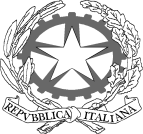 